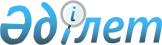 Об утверждении Правил составления и представления отчетов об исполнении государственного бюджета и бюджета области, республиканского и местных бюджетов
					
			Утративший силу
			
			
		
					Приказ Министра финансов Республики Казахстан от 8 декабря 2004 г. N 432. Зарегистрирован в Министерстве юстиции Республики Казахстан 6 января 2005 г. N 3321. Утратил силу приказом Министра финансов Республики Казахстан от 30 декабря 2008 года N 644




      Сноска. Утратил силу 


 приказом 


 Министра финансов РК от 30.12.2008 N 644 (вводится в действие с 01.01.2009).



      


Сноска. В Название внесены изменения - приказом Министра финансов РК от 27 января 2005 года 


 N 17 


.





 




      В соответствии с Бюджетным 
 кодексом 
 Республики Казахстан, Указом Президента Республики Казахстан от 17 сентября 2004 года № 1443 «Об утверждении Правил составления и представления отчета об исполнении республиканского бюджета» и 
 постановлением 
 Правительства Республики Казахстан от 14 сентября 2004 года № 959 «Об утверждении Правил составления Единой бюджетной классификации Республики Казахстан» ПРИКАЗЫВАЮ:




     1. Утвердить прилагаемые Правила составления и представления отчетов об исполнении государственного бюджета и бюджета области, республиканского и местных бюджетов. 


<*>






     Сноска. В пункт 1 внесены изменения - приказом Министра финансов РК от 27 января 2005 года 


 N 17 


.





     2. Департаменту исполнения государственного бюджета (Тхостова Л.П.) обеспечить государственную регистрацию настоящего приказа в Министерстве юстиции Республики Казахстан и его последующее опубликование в официальных средствах массовой информации в установленном законодательством порядке.




     3. Настоящий приказ вводится в действие с 1 января 2005 года.



 



      Министр






 



 

      Утверждены    



приказом Министра финансов 



Республики Казахстан    



от 8 декабря 2004 г. N 432  



Правила составления и представления отчетов об






исполнении государственного, консолидированного бюджетов,






бюджета области, республиканского и местных бюджетов





 



       Сноска. По тексту слова "Инструкция о порядке", "Настоящая Инструкция разработана", "настоящей Инструкции" заменены словами  "Правила", "Настоящие Правила разработаны", "настоящим Правилам" - приказом Министра финансов РК от 27 января 2005 года 


 N 17 


.      






       Сноска. В название и по тексту слова "государственного бюджета и" заменены словами "государственного, консолидированного бюджетов,", слова "официальных", "официальным", "официальные", "официальными" исключены, слова "кассового исполнения бюджета" заменены словами "исполнения поступлений бюджета и/или оплаченных обязательств по бюджетным программам (подпрограммам)" - приказом Министра финансов РК от 1 сентября 2006 года N 


 335 


.







                           1. Общие положения



     1. Настоящие Правила разработаны в соответствии с Бюджетным 
 кодексом 
 Республики Казахстан, 
 Указом 
 Президента Республики Казахстан от 17 сентября 2004 года № 1443 «Об утверждении Правил составления и представления отчета об исполнении республиканского бюджета», 
 постановлением 
 Правительства Республики Казахстан от 14 сентября 2004 года № 959 «Об утверждении Правил составления Единой бюджетной классификации Республики Казахстан» и определяют формы, периодичность, сроки, порядок составления и представления отчетов об исполнении государственного, консолидированного бюджетов, бюджета области, республиканского и местных бюджетов (далее - отчет об исполнении бюджета) за отчетный период. 


<*>






     Сноска. В пункт 1 внесены изменения - приказом Министра финансов РК от 27 января 2005 года 


 N 17 


.





     2. Отчет об исполнении бюджета составляется центральным и местными уполномоченными органами по исполнению бюджета.



     3. Отчет об исполнении бюджета отражает осуществляемые на кассовой основе все операции по поступлениям и расходам соответствующего бюджета за отчетный период.



     3-1. Отчет об исполнении планов поступлений и расходов денег от реализации государственными учреждениями товаров (работ, услуг), остающихся в их распоряжении, отражает поступление денег от реализации товаров (работ, услуг) и суммы расходов по ним.



      Отчет о поступлении и расходовании денег от спонсорской и благотворительной помощи отражает поступление денег от юридических и физических лиц в виде спонсорской и благотворительной помощи и суммы расходов по ним.




     Сноска. Правила дополнены пунктом 3-1 - 


 приказом 


 и.о. Министра финансов Республики Казахстан от 12 января 2006 года N 5.





     4. Отчет об исполнении бюджета формируется по структуре бюджета, определенной Бюджетным кодексом Республики Казахстан, кодам классификации поступлений бюджета, функциональной, экономической классификации расходов бюджета Единой бюджетной классификации Республики Казахстан и составляется в соответствии с законом о республиканском бюджете на соответствующий финансовый год или решением маслихата о местном бюджете на соответствующий финансовый год.



     4-1. Отчет об исполнении планов поступлений и расходов денег от реализации государственными учреждениями товаров (работ, услуг), остающихся в их распоряжении, формируется по структуре, определенной настоящими Правилами, кодам товаров (работ, услуг) в соответствии с Классификатором перечня товаров (работ, услуг) государственных учреждений, содержащихся за счет средств государственного бюджета, деньги от реализации которых остаются в их распоряжении (далее - Классификатор), утвержденным центральным уполномоченным органом по исполнению бюджета, а также с учетом кодов функциональной и экономической классификаций расходов бюджета.



     Отчет о поступлении и расходовании денег от спонсорской и благотворительной помощи формируется в порядке, определенном настоящими Правилами.




     Сноска. Правила дополнены пунктом 4-1 - 


 приказом 


 и.о. Министра финансов РК от 12 января 2006 года N 5; внесены изменения приказом Министра финансов РК от 1 сентября 2006 года N 


 335 


.







 2. Структура отчета об исполнении бюджетов


, 




за исключением консолидированного бюджета





     Сноска. Заголовок главы 2 дополнен словами




 - 


 приказом 


 и.о. Министра финансов Республики Казахстан от 12 января 2006 года N 5; приказом Министра финансов РК от 1 сентября 2006 года N 


 335 


.



     5. Отчет об исполнении бюджета включает в себя следующие разделы (подразделы):



     1) доходы (I):



     налоговые поступления;



     неналоговые поступления;



     поступления от продажи основного капитала;



     поступления трансфертов;



     2) затраты (II);



     3) операционное сальдо (III);



     4) чистое бюджетное кредитование (IY): 



     бюджетные кредиты; 



     погашение бюджетных кредитов;



     5) сальдо по операциям с финансовыми активами (Y):



     приобретение финансовых активов;



     поступление от продажи финансовых активов государства;



     6) дефицит (профицит) бюджета (YI);



     7) финансирование дефицита (использование профицита) бюджета (YII):



     поступление займов;



     погашение займов;



     движение остатков бюджетных средств;



     8) справочный раздел «Остатки бюджетных средств»:



     остатки бюджетных средств на начало финансового года;



     остатки бюджетных средств на конец отчетного периода.



     Раздел I «Доходы» отражает поступления в бюджет и состоит из четырех подразделов: «Налоговые поступления», «Неналоговые поступления», «Поступления от продажи основного капитала», «Поступления трансфертов», включающих поступления в бюджет по первым четырем категориям классификации поступлений в бюджет.



     Раздел II «Затраты» состоит из функциональных групп 1-15 функциональной классификации расходов, отражающих платежи из бюджета, осуществляемые на невозвратной основе.



     Раздел III «Операционное сальдо» отражает разницу между разделами «Доходы» и «Затраты».



     Раздел IY «Чистое бюджетное кредитование» отражает разницу между подразделами «Бюджетные кредиты» и «Погашение бюджетных кредитов», в которых соответственно показываются платежи из бюджета, осуществляемые на возвратной основе, и поступления в бюджет в счет погашения долга по ранее выданным кредитам.



     Раздел Y «Сальдо по операциям с финансовыми активами» отражает разницу между подразделами «Приобретение финансовых активов» и «Поступление от продажи финансовых активов государства», в которых соответственно отражаются расходы на приобретение финансовых активов и поступления в бюджет от продажи финансовых активов государства.



     Раздел VI "Дефицит (профицит) бюджета" отражает дефицит (профицит) бюджета, равный сумме заимствования за вычетом суммы погашения основной суммы их долга.



     Раздел YII «Финансирование дефицита (использование профицита) бюджета» состоит из подразделов :«Поступление займов», «Погашение займов», «Движение остатков бюджетных средств» и отражает обеспечение покрытия дефицита бюджета за счет заимствования и свободных остатков бюджетных средств или расходование профицита бюджета, средств займов, свободных остатков бюджетных средств на погашение основного долга по займам.



     Справочный раздел «Остатки бюджетных средств» отражает остатки бюджетных средств на начало финансового года и конец отчетного периода.




     Сноска. В пункт 5 внесены изменения приказом Министра финансов РК от 1 сентября 2006 года N 


 335 


.







 2-1. Структура консолидированного бюджета





      Сноска. Правила дополнены главой 2-1 приказом Министра финансов РК от 1 сентября 2006 года N 


 335 


.



      5-1. Отчет об исполнении консолидированного бюджета включает в себя следующие разделы:



      1) республиканский бюджет;



      2) бюджет области, бюджеты города республиканского значения и столицы;



      3) поступления в бюджет, направляемые в Национальный фонд Республики Казахстан в соответствии с их перечнем, определенным Бюджетным кодексом, и переводы их в Национальный фонд Республики Казахстан на счета Правительства Республики Казахстан в Национальном Банке Республики Казахстан.





       3. Порядок формирования отчетов об исполнении бюджетов,






за исключением консолидированного бюджета





     Сноска. Заголовок главы 3 дополнен словами




 - 


 приказом 


 и.о. Министра финансов РК от 12 января 2006 года N 5; приказом Министра финансов РК от 1 сентября 2006 года N 


 335 


.



     6. Отчет об исполнении бюджета по периодичности составляется ежемесячно и по итогам года. Месячный (годовой) отчет об исполнении бюджета формируется следующим образом.



     7. Разделы отчета об исполнении бюджета, включающие поступления бюджета, должны содержать данные по категориям, классам, подклассам и спецификам классификации поступлений бюджета.



     8. Разделы отчета об исполнении бюджета, включающие расходы бюджета, должны содержать данные по функциональным группам, функциональным подгруппам, администраторам бюджетных программ, бюджетным программам, подпрограммам и спецификам классификации



расходов бюджета. 



    9

. 

Отчет об исполнении бюджета должен содержать промежуточные итоги по разделу, подразделу, категории, классу и подклассу поступлений, по разделу, подразделу, функциональной группе, функциональной подгруппе, администратору бюджетных программ, бюджетной программе, подпрограмме расходов бюджета.



     10. Формирование отчета об исполнении бюджета осуществляется в тысячах тенге. Дробная часть показателей отчета показывается с точностью до одного десятичного знака и отделяется от целой части запятой.





 



          4. Порядок заполнения отчетов об исполнении бюджетов





     Сноска. Заголовок главы 4 дополнен словами




 - 


 приказом 


 и.о. Министра финансов РК от 12 января 2006 года N 5.



      11. Отчеты об исполнении бюджетов: республиканского, областного, города республиканского значения, столицы, района (города областного значения) - включают в себя все полученные поступления, в том числе из бюджетов других уровней, и все произведенные расходы, в том числе расходы за счет поступлений из вышестоящего бюджета, и трансферты, переданные бюджетам других уровней. 



     12. Месячный (годовой) отчет об исполнении местного бюджета, представляемый уполномоченным органом по исполнению нижестоящего бюджета уполномоченному органу по исполнению вышестоящего бюджета, составляется по формам, согласно приложениям 1 и 1-1 к настоящим Правилам.



     В месячном (годовом) отчете об исполнении местного бюджета:



     в графе 1 заполняются коды:



     классификации поступлений бюджета - категория, класс, подкласс, специфика;



     функциональной и экономической классификации расходов бюджета - функциональная группа, функциональная подгруппа, администратор бюджетной программы, бюджетная программа, подпрограмма, специфика;



     в графе 2 указывается наименование показателей классификации поступлений, функциональной и экономической классификации расходов бюджета;



     в графе 3 указываются суммы бюджета на отчетный финансовый год, утвержденного маслихатом;



     в графе 4 указываются суммы уточненного бюджета на отчетный финансовый год, с учетом изменений и дополнений, принятых маслихатом в ходе его исполнения;



     в графе 5 указываются суммы скорректированного бюджета на отчетный финансовый год - утвержденного или уточненного бюджета, с учетом изменений и дополнений, внесенных местным исполнительным органом, без уточнения в маслихате;



     в графах 6 и 7 указываются суммы сводного плана поступлений и финансирования и сводного плана финансирования по обязательствам на отчетный период нарастающим итогом с начала года. По поступлениям заполняется графа 6, по расходам - графы 6 и 7, при этом в графе 6 указываются суммы сводного плана финансирования бюджетных программ по платежам до уровня бюджетных подпрограмм (включительно); 



     в графе 8 указываются суммы выданных разрешений за отчетный период нарастающим итогом с начала года;



     в графе 9 указываются суммы зарегистрированных обязательств;



     в графе 10 указываются суммы неоплаченных обязательств;



     в графе 11 указываются суммы исполнения поступлений бюджета и/или оплаченных обязательств по бюджетным программам (подпрограммам) за отчетный период нарастающим итогом с начала года;



     в графе 12 указываются процентные отношения сумм исполнения поступлений бюджета и/или оплаченных обязательств по бюджетным программам (подпрограммам) за отчетный период к суммам сводного плана поступлений и финансирования бюджета на отчетный период; 



     в графе 13 указываются процентные отношения сумм исполнения поступлений бюджета и/или оплаченных обязательств по бюджетным программам (подпрограммам) за отчетный период к суммам исполняемого (утвержденного, уточненного, скорректированного) бюджета на отчетный финансовый год.




     Сноска. В пункт 12 внесены изменения




 - 


 приказом 


 и.о. Министра финансов РК от 12 января 2006 года N 5; приказом Министра финансов РК от 1 сентября 2006 года N 


 335 


.





     13. Месячный (годовой) отчет об исполнении республиканского бюджета составляется ведомством центрального уполномоченного органа по исполнению бюджета, осуществляющим обслуживание исполнения государственного бюджета, по форме, согласно приложению 2 к настоящим Правилам.



     В месячном (годовом) отчете об исполнении республиканского бюджета:



     в графе 1 заполняются коды:



     классификации поступлений бюджета - категория, класс, подкласс, специфика;



     функциональной и экономической классификации расходов бюджета - функциональная группа, функциональная подгруппа, администратор бюджетной программы, бюджетная программа, подпрограмма, специфика;



     в графе 2 указывается наименование показателей классификации поступлений, функциональной и экономической классификации расходов бюджета;



     в графе 3 указываются суммы бюджета на отчетный финансовый год, утвержденного Парламентом Республики Казахстан;



     в графе 4 указываются суммы уточненного бюджета на отчетный финансовый год, с учетом изменений и дополнений, принятых Парламентом Республики Казахстан в ходе его исполнения;



     в графе 5 указываются суммы скорректированного бюджета на отчетный финансовый год - утвержденного или уточненного бюджета, с учетом изменений и дополнений, внесенных Правительством Республики Казахстан без уточнения в Парламенте Республики Казахстан;



     в графах 6 и 7 указываются суммы сводного плана поступлений и финансирования и сводного плана финансирования по обязательствам на отчетный период нарастающим итогом с начала года. По поступлениям заполняется графа 6, по расходам - графы 6 и 7, при этом в графе 6 указываются суммы сводного плана финансирования бюджетных программ по платежам до уровня бюджетных подпрограмм (включительно);



     в графе 8 указываются суммы выданных разрешений за отчетный период нарастающим итогом с начала года;



     в графе 9 указываются суммы зарегистрированных обязательств;



     в графе 10 указываются суммы неоплаченных обязательств;



     в графе 11 указываются суммы исполнения поступлений бюджета и/или оплаченных обязательств по бюджетным программам (подпрограммам) за отчетный период нарастающим итогом с начала года. 


<*>






     Сноска. В пункт 13 внесены изменения - приказом Министра финансов РК от 27 января 2005 года 


 N 17 


; от 1 сентября 2006 года N 


 335 


.





      13-1. Месячный (годовой) отчет об исполнении консолидированного бюджета составляется по форме, согласно приложению 10 к настоящим Правилам.



      В месячном (годовом) отчете об исполнении консолидированного бюджета:



      в графе 1 заполняются коды:



      классификации поступлений бюджета - категория;



      функциональной классификации расходов - функциональная группа;



      в графе 2 указывается наименование показателей бюджетной классификации;



      в графе 3 отражаются суммы исполнения поступлений и/или оплаченных обязательств по бюджетным программам (подпрограммам) республиканского бюджета;



      в графе 4 отражаются суммы исполнения поступлений и/или оплаченных обязательств по бюджетной программе (подпрограмме) местных бюджетов (свод бюджетов областей, города республиканского значения и столицы);



      в графе 5 отражаются суммы зачисленных на контрольный счет наличности Национального фонда Республики Казахстан: налоговых поступлений, поступлений от продажи основного капитала, поступлений от продажи финансовых активов и суммы их перевода на счета Правительства Республики Казахстан в Национальном Банке Республики Казахстан, открытые для зачисления денег в Национальный фонд Республики Казахстан.




      Сноска. Глава 4 дополнена пунктом 13-1




 приказом Министра финансов РК от 1 сентября 2006 года N 


 335 


.







 5. Порядок определения итоговых разделов структуры бюджетов





      Сноска. В заголовок главы 5 внесены изменения приказом Министра финансов РК от 1 сентября 2006 года N 


 335 


.



      14. Операционное сальдо является разницей между доходами и затратами бюджета и определяется по формуле O = (d - z), где 



      O - операционное сальдо;



      d - доходы;



      z - затраты.



      Отрицательным операционным сальдо является сумма превышения затрат над доходами бюджета. Положительным операционным сальдо является сумма превышения доходов над затратами бюджета.




      Сноска. В пункт 14 внесены изменения приказом Министра финансов РК от 1 сентября 2006 года N 


 335 


.





      14-1. Чистое бюджетное кредитование является разницей между бюджетными кредитами и погашением бюджетных кредитов и определяется по формуле K = ( b

k

 - p

k

 ), где



      К - чистое бюджетное кредитование;



      b

k

 - бюджетные кредиты;



      p

k

 - погашение бюджетных кредитов.




      Сноска. Глава 5 дополнена пунктом 14-1




 приказом Министра финансов РК от 1 сентября 2006 года N 


 335 


.





      14-2. Сальдо по операциям с финансовыми активами является разницей между приобретением финансовых активов и поступлениями от продажи финансовых активов государства и определяется по формуле C = ( n

f

 - p

f

 ), где



      С - сальдо по операциям с финансовыми активами;



      n

f

 - приобретение финансовых активов;



      p

f

 - поступления от продажи финансовых активов.




      Сноска. Глава 5 дополнена пунктом 14-2




 приказом Министра финансов РК от 1 сентября 2006 года N 


 335 


.



      15. Дефицит (профицит) бюджета и его финансирование (использование) определяется по формулам Д (F

1

) = n + s - r



         П (F

2

) = r - n - s, где



      Д - дефицит бюджета;



      F

1

 - объем финансирования дефицита бюджета. Значение финансирования дефицита бюджета с положительным знаком соответствует величине его дефицита;



      П - профицит бюджета;



      F

2

 - объем использования профицита бюджета. Значение использования профицита бюджета с отрицательным знаком соответствует величине его профицита;



      n - сумма полученных займов;



      r - сумма погашения основного долга по займам;



      s - сумма движения остатков бюджетных средств.



      Сумма движения остатков бюджетных средств, использованная на покрытие дефицита (использование профицита), учитывается с положительным знаком, а не использованная - с отрицательным знаком.




      Сноска. В пункт 15 внесены изменения приказом Министра финансов РК от 1 сентября 2006 года N 


 335 


.





      16. Сумма движения остатков бюджетных средств определяется по формуле S = r-d(п)-n, составляющие которой соответствуют составляющим формул пункта 15 настоящих Правил.




      Сноска. В пункт 16 внесены изменения приказом Министра финансов РК от 1 сентября 2006 года N 


 335 


.





      17. Остатки бюджетных средств - это бюджетные средства, оставшиеся не использованными по состоянию на конец отчетного периода.



      Свободные остатки бюджетных средств - это бюджетные средства, оставшиеся не использованными по итогам исполнения бюджета за истекший финансовый год по состоянию на 1 января следующего за истекшим финансового года.



      Сумма свободных остатков бюджетных средств на начало финансового года вводится в отчет вручную, остается неизменной от начала и до конца текущего финансового года и отражается в справочном разделе отчета в графе "Исполнение поступлений бюджета и/или оплаченные обязательства по бюджетным программам (подпрограммам).




      Сноска. В пункт 17 внесены изменения приказом Министра финансов РК от 1 сентября 2006 года N 


 335 


.





      18. Сумма, указываемая в отчете по строке «Движение остатков бюджетных средств», с суммой свободных остатков на начало финансового года должны составлять сумму остатков бюджетных средств по состоянию на конец отчетного периода, указываемую в справочном разделе. Если сумма движения остатков бюджетных средств имеет отрицательный знак, то ее абсолютная величина складывается с суммой свободных остатков на начало финансового года, если имеет положительный знак, то она вычитается из суммы свободных остатков на начало финансового года.



      19. Остатки бюджетных средств на конец отчетного периода определяются следующим образом:

                   О

к 

= О

н

 - S

     О

к

 - остатки бюджетных средств на конец отчетного периода; 



     О

н

 - свободные остатки бюджетных средств на начало финансового года;



     S - движение остатков бюджетных средств.





 6. Порядок отражения в отчетах об исполнении 






бюджетов трансфертов полученных из вышестоящего бюджета и






переданных вышестоящему бюджету





     Сноска. В заголовок главы 6 внесены изменения приказом Министра финансов РК от 1 сентября 2006 года N 


 335 


.



      20. При составлении отчетов об исполнении республиканского бюджета, областного бюджета, бюджета города республиканского значения, столицы, бюджета района (города областного значения) расчеты по трансфертам учитываются в развернутом виде.



     21. При составлении отчета об исполнении вышестоящего бюджета трансферты, выделенные нижестоящим бюджетам, учитываются в разделе «Затраты», а полученные из нижестоящего бюджета трансферты - в разделе «Доходы» подразделе «Поступления трансфертов».



     22. В отчете об исполнении нижестоящего бюджета трансферты, полученные из вышестоящего бюджета, показываются в разделе «Доходы» в подразделе «Поступления трансфертов», а переданные в вышестоящий бюджет - в разделе «Затраты».



     23. При составлении отчета об исполнении бюджета области расчеты между областным бюджетом и бюджетами районов (городов областного значения) по трансфертам в отчет не включаются.



     24. При составлении отчета об исполнении государственного бюджета расчеты между республиканским и областными бюджетами, бюджетами города республиканского значения и столицы по трансфертам в него не включаются.



     25. Исключение из отчетов об исполнении государственного, консолидированного бюджетов, бюджета области вышеназванных сумм производится с целью недопущения их учета дважды: в доходах - по источнику поступления в вышестоящем бюджете и как полученные трансферты в нижестоящем бюджете и в расходах - как выделенные из вышестоящего бюджета трансферты и как произведенные за счет них расходы нижестоящего бюджета.





    7. Порядок отражения в отчетах об исполнении 






бюджетов бюджетных кредитов, полученных из вышестоящего бюджета



     26. Бюджетные кредиты для нижестоящего бюджета являются источником финансирования дефицита бюджета и в отчете об исполнении нижестоящего бюджета отражаются в разделе «Финансирование дефицита (использование профицита) бюджета» в подразделе «Поступление займов», в отчете вышестоящего бюджета в подразделе «Бюджетные кредиты» раздела «Чистое бюджетное кредитование».



     В связи с тем, что бюджетный кредит из вышестоящего бюджета нижестоящему бюджету выделяется за счет собственных доходов вышестоящего бюджета и в отчете об исполнении вышестоящего бюджета один раз уже учтен по источнику поступлений доходов, а расходование полученного кредита учитывается по функциональным группам в зависимости от направления расходов в отчете об исполнении нижестоящего бюджета, в отчете об исполнении государственного бюджета или бюджета области предоставление бюджетных кредитов не учитывается. Аналогично не учитывается погашение бюджетных кредитов нижестоящим бюджетом в вышестоящий бюджет.



     27. Вознаграждения по кредитам, полученным из вышестоящего бюджета, выплачиваются за счет собственных поступлений нижестоящего бюджета и являются неналоговыми поступлениями в вышестоящий бюджет, которые, во избежание двойного счета, исключаются при формировании отчета об исполнении государственного, консолидированного бюджетов, бюджета области.



     28. При выделении кредитов из вышестоящего бюджета нижестоящему бюджету за счет заемных средств, сумма расходов на его обслуживание также подлежит исключению при формировании отчета об исполнении государственного, консолидированного бюджетов, бюджета области.





    8. Порядок отражения в отчетах об исполнении 






бюджетов распределяемых бюджетных программ



     29. Распределяемые бюджетные программы утверждаются в бюджете по одному администратору бюджетных программ и распределяются постановлением Правительства Республики Казахстан или нормативным правовым актом местного исполнительного органа между различными администраторами бюджетных программ.



    30. В отчете об исполнении бюджета расходы за счет распределяемых бюджетных программ учитываются в составе расходов тех администраторов бюджетных программ, которым они были распределены.





    9. Порядок составления отчетов об исполнении 






государственного, консолидированного бюджетов, бюджета области



     31. Составление отчета об исполнении государственного бюджета производится на основании отчетов об исполнении республиканского бюджета и местных бюджетов, а отчета об исполнении бюджета области на основании отчетов об исполнении областного бюджета, бюджетов районов (городов областного значения), без учета взаимопогашаемых операций между ними.



     К взаимопогашаемым операциям относятся операции, определяющие реализацию отношений между вышестоящими и нижестоящими бюджетами в бюджетном процессе.



     32. Межбюджетные отношения регулируются трансфертами и бюджетными кредитами, которые, в целях исключения двойного счета по ним при составлении отчетов об исполнении государственного, консолидированного бюджетов, бюджета области, подлежат исключению из сумм, полученных путем арифметического сложения республиканского и местных бюджетов, областного и районных (городов областного значения) бюджетов.



     33. Отчет об исполнении государственного, консолидированного бюджетов, бюджета области формируется следующим образом:

     Раздел I «Доходы»:



     суммы графы 4 таблицы состоят из сумм по 2-ой категории доходов (1,0 млрд. тенге) - это сумма вознаграждений (интересов) по кредитам, выданным нижестоящим бюджетам, и по 4-ой категории доходов (280,0 млрд. тенге = 70,0 млрд. тенге + 210,0 млрд.тенге) - это сумма трансфертов, полученных вышестоящим бюджетом в качестве бюджетных изъятий, и полученных нижестоящим бюджетом из вышестоящего бюджета трансфертов в форме субвенций, целевых текущих трансфертов и целевых трансфертов на развитие (включая трансферты из резерва вышестоящего бюджета).



    В таблице рассматривается пример, когда суммы вознаграждений и суммы трансфертов имеют одинаковое значение в вышестоящих и нижестоящих бюджетах. В случае их неодинакового значения, исключению подлежат суммы меньшего значения, как нашедшие отражение в вышестоящих и нижестоящих бюджетах.



 



         Раздел II «Затраты»:



     суммы графы 4 таблицы состоят из сумм трансфертов, переданных вышестоящим бюджетом в нижестоящий бюджет (130,0 млрд.тенге - субвенции, 80,0 млрд. тенге - целевые текущие и целевые трансферты на развитие), трансфертов, переданных из нижестоящего бюджета в вышестоящий бюджет (70,0 млрд.тенге - бюджетные изъятия), и затрат по обслуживанию правительственного долга (1,0 млрд.тенге).



     В случае неодинакового значения сумм трансфертов и сумм затрат по обслуживанию долга, в вышестоящих и нижестоящих бюджетах, исключению подлежат суммы меньшего значения, как нашедшие отражение в отчетах бюджетов двух уровней.

     Раздел IY «Чистое бюджетное кредитование»:



     суммы по графе 4 подраздела «Бюджетные кредиты» состоят из сумм выделенных вышестоящим бюджетом нижестоящему бюджету кредитов.



     В рассматриваемом примере имеет место сумма кредитов, выделенных из вышестоящего бюджета нижестоящему бюджету на реализацию бюджетных инвестиционных проектов (40,0 млрд.тенге) и на покрытие дефицита наличности в нижестоящих бюджетах (1,0 млрд.тенге). В случае, если резерв вышестоящего бюджета на покрытие дефицита наличности в нижестоящих бюджетах не распределялся, то его сумма при формировании отчета об исполнении государственного, консолидированного бюджетов, бюджета области не исключается, в случае его частичного распределения - исключается только распределенная сумма.



     Сумма по графе 4 подраздела «Погашение кредитов» в рассматриваемом примере представлена суммой полного погашения нижестоящим бюджетом кредита, полученного нижестоящим бюджетом из вышестоящего бюджета на покрытие дефицита наличности. В случае, если этот резерв не будет распределен на дату формирования отчета об исполнении государственного, консолидированного бюджетов, бюджета области или распределен частично, то суммы для исключения либо не будет, либо она будет составлять ту часть резерва, которая была выделена нижестоящему бюджету и подлежит погашению им.

     По разделу YII «Финансирование дефицита бюджета»:



     сумма графы 4 по строке «Поступление займов» равна в рассматриваемом примере сумме полученных из вышестоящего бюджета кредитов, а сумма строки «Погашение займов» равна сумме погашения кредитов нижестоящим бюджетом. В рассматриваемом примере погашению подлежит кредит, полученный нижестоящим бюджетом в сумме 1,0 млрд. тенге, подлежащий погашению в текущем финансовом году. Кредит в сумме 40,0 млрд. тенге, полученный нижестоящим бюджетом в текущем финансовом году, подлежит погашению, предположим через 2 года, в связи с чем, нижестоящий бюджет не несет в текущем финансовом году расходов по его погашению.




      Сноска. В пункт 33 внесены изменения приказом Министра финансов РК от 1 сентября 2006 года N 


 335 


.







 10. Порядок представления отчетов об исполнении бюджетов






уполномоченными органами по исполнению бюджетов





 



      Сноска. Заголовок главы 10 дополнен словами




 - 


 приказом 


 и.о. Министра финансов Республики Казахстан от 12 января 2006 года N 5; приказом Министра финансов РК от 1 сентября 2006 года N 


 335 


.



     34. Отчет об исполнении бюджета нижестоящего уровня представляется уполномоченным органом по его исполнению уполномоченному органу по исполнению бюджета вышестоящего уровня на бумажном носителе и в виде электронной базы данных о поступлениях и расходах бюджета (далее - электронная база данных).




     Сноска. В пункт 34 внесены изменения приказом Министра финансов РК от 1 сентября 2006 года N 


 335 


.





     35. Данные отчета об исполнении бюджета на бумажном носителе должны соответствовать отчету, представленному в виде электронной базы данных.



     36. Местные уполномоченные органы области, города республиканского значения, столицы по исполнению бюджета представляют в центральный уполномоченный орган по исполнению



бюджета:



     1) месячный отчет об исполнении бюджета области, города республиканского значения, столицы в виде электронной базы данных - не позднее 12 числа месяца, следующего за отчетным, с последующим до конца отчетного месяца подтверждением его на бумажном носителе;



     2) годовой отчет об исполнении бюджета области, города республиканского значения, столицы - не позднее 15 февраля года, следующего за отчетным годом, на бумажном носителе и в виде электронной базы данных.



     37. Срок представления месячного (годового) отчета об исполнении бюджета района (города областного значения) местному уполномоченному органу области по исполнению бюджета устанавливается последним.



     38. Месячный (годовой) отчет об исполнении местного бюджета представляется с приложением акта сверки сумм поступлений, расходов и остатков бюджетных средств по форме, согласно приложению 3 к настоящим Правилам.




     Сноска. В пункт 38 внесены изменения приказом Министра финансов РК от 1 сентября 2006 года N 


 335 


.





     39. Ведомство, осуществляющее в пределах компетенции центрального уполномоченного органа по исполнению бюджета обслуживание исполнения государственного бюджета, представляет структурному подразделению центрального уполномоченного органа по исполнению бюджета, ответственному за формирование отчета об исполнении государственного бюджета:



     1) месячный отчет об исполнении республиканского бюджета, без учета кассовых операций последнего месяца отчетного периода за счет внешних займов, - не позднее 3 числа месяца, следующего за отчетным, с учетом кассовых операций последнего месяца отчетного периода за счет внешних займов - не позднее 10 числа месяца, следующего за отчетным, в виде электронной базы данных и на бумажном носителе в агрегированной форме, в которой раздел отчета об исполнении республиканского бюджета, включающий поступления в бюджет должен содержать категории и классы поступлений классификации поступлений бюджета, а разделы отчета, включающие расходы бюджета, должны содержать функциональные группы и подгруппы классификации расходов бюджета;



     2) годовой отчет об исполнении республиканского бюджета - не позднее 15 февраля года, следующего за отчетным финансовым годом, в виде электронной базы данных и на бумажном носителе с отражением поступлений бюджета по категориям, классам, подклассам и спецификам классификации поступлений бюджета, и расходов бюджета по функциональным группам, функциональным подгруппам, администраторам бюджетных программ, программам, подпрограммам и спецификам классификации расходов бюджета.




     Сноска. В пункт 39 внесены изменения приказом Министра финансов РК от 1 сентября 2006 года N 


 335 


.





      39-1. Месячный (годовой) отчет об исполнении бюджетных программ развития по местным бюджетам формируется местными уполномоченными органами по исполнению бюджета, в соответствии с Перечнем бюджетных программ развития, с разделением на бюджетные программы, направленные на реализацию бюджетных инвестиционных проектов (программ) и на формирование или увеличение уставного капитала юридических лиц, прилагаемым к решению маслихата о местном бюджете на соответствующий финансовый год.



      Месячный (годовой) отчет об исполнении бюджетных программ развития по республиканскому бюджету формируется структурным подразделением центрального уполномоченного органа по исполнению бюджета, ответственным за формирование отчета об исполнении государственного бюджета, в соответствии с Перечнем бюджетных программ развития, с разделением на бюджетные программы, направленные на реализацию бюджетных инвестиционных проектов (программ) и на формирование или увеличение уставного капитала юридических лиц, прилагаемым к закону о республиканском бюджете на соответствующий финансовый год.



      Месячный (годовой) отчет об исполнении бюджетных программ развития по государственному и местным (свод) бюджетам формируется структурным подразделением центрального уполномоченного органа по исполнению бюджета, ответственным за формирование отчета об исполнении государственного бюджета на основании отчетов об исполнении бюджетных программ развития по республиканскому и местным бюджетам.



      Отчеты об исполнении бюджетных программ развития формируются по форме, согласно приложению 1-1 к настоящим Правилам, с указанием итоговых данных по инвестиционным проектам, инвестиционным программам и инвестициям на формирование и увеличение уставного капитала юридических лиц.




     Сноска. Глава 10 дополнена пунктом 39-1




 - 


 приказом 


 и.о. Министра финансов Республики Казахстан от 12 января 2006 года N 5.





      40. Месячный отчет об исполнении республиканского бюджета представляется центральным уполномоченным органом по исполнению бюджета в Правительство Республики Казахстан, в соответствии с Графиком представления информационных материалов Премьер-Министру Республики Казахстан, утвержденным распоряжением Премьер-Министра Республики Казахстан, и в Администрацию Президента Республики Казахстан, в соответствии с Графиком представления информационных материалов в Администрацию Президента Республики Казахстан, утвержденным руководителем Администрации Президента Республики Казахстан, но не ранее 15 числа месяца, следующего за отчетным, об исполнении государственного и местных бюджетов - 20 числа месяца, следующего за отчетным.



     Месячный отчет об исполнении республиканского бюджета 15 числа месяца, следующего за отчетным, представляется также Счетному комитету по контролю за исполнением республиканского бюджета и в центральные уполномоченные органы по бюджетному планированию и внутреннему контролю, об исполнении государственного и местных бюджетов 20 числа месяца, следующего за отчетным, - в центральные уполномоченные органы по бюджетному планированию и внутреннему контролю.



     41. Годовой отчет об исполнении республиканского бюджета за истекший финансовый год представляется центральным уполномоченным органом по исполнению бюджета в установленный Бюджетным кодексом срок в Правительство Республики Казахстан, центральный уполномоченный орган по бюджетному планированию и органы государственного финансового контроля. Годовой отчет об исполнении республиканского бюджета за истекший финансовый год, представляемый Правительству Республики Казахстан, полистно парафируется первым руководителем центрального уполномоченного органа по исполнению бюджета.



     Годовой отчет об исполнении государственного и местных бюджетов представляется центральным уполномоченным органом по исполнению бюджета в Правительство Республики Казахстан, Администрацию Президента Республики Казахстан, центральные уполномоченные органы по бюджетному планированию и внутреннему контролю в течение десяти рабочих дней после утверждения Парламентом Республики Казахстан отчетов Правительства Республики Казахстан и Счетного комитета по контролю за исполнением республиканского бюджета об исполнении республиканского бюджета за истекший финансовый год.



     42. Месячные (годовые) отчеты об исполнении государственного, республиканского и местного (сводного отчета об исполнении бюджетов областей, города республиканского значения, столицы) бюджетов направляются центральным уполномоченным органом по исполнению бюджета соответствующим государственным органам на бумажном носителе по формам, согласно приложениям 1-1, 4 и 5 (без утверждения подписями) к настоящим Правилам, и в электронном виде. Отчеты на бумажном носителе представляются с сопроводительным письмом.



     Разделы отчетов об исполнении государственного, республиканского и местного (сводного отчета об исполнении бюджетов областей, города республиканского значения, столицы) бюджетов, включающие поступления бюджета должны содержать данные по категориям, классам, подклассам и спецификам классификации поступлений бюджета. Разделы отчетов, включающие расходы бюджета, должны содержать данные по функциональным группам, функциональным подгруппам, администраторам бюджетных программ, бюджетным программам и подпрограммам классификации расходов бюджета. 


<*>






     Сноска. В пункт 42 внесены изменения - приказом Министра финансов РК от 27 января 2005 года 


 N 17 


; 


 приказом 


 и.о. Министра финансов Республики Казахстан от 12 января 2006 года N 5; приказом Министра финансов РК от 1 сентября 2006 года N 


 335 


.





     43. Отчеты об исполнении бюджетов областей, города республиканского значения, столицы направляются центральным уполномоченным органом по исполнению бюджета соответствующим государственным органам в агрегированной форме, в которой разделы



отчетов об исполнении бюджетов областей, города республиканского значения, столицы, включающие поступления бюджета, должны содержать категории классификации поступлений бюджета, а разделы, включающие расходы бюджета, должны содержать функциональные группы



классификации расходов бюджета.



     44. Месячные (годовые) отчеты об исполнении государственного, республиканского, местного (сводный отчет об исполнении бюджетов областей, города республиканского значения, столицы) бюджетов, бюджетов областей, города республиканского значения, столицы в электронном виде формируются с отражением поступлений бюджетов по категориям, классам, подклассам и спецификам классификации поступлений бюджета и расходов бюджетов по функциональным группам, функциональным подгруппам, администраторам бюджетных программ, программам, подпрограммам и спецификам классификации расходов бюджета по структуре бюджета, соответствующей 
 статье 13 
 Бюджетного кодекса Республики Казахстан, а также в разрезе подклассов и специфик экономической классификации расходов бюджета и администраторов бюджетных программ.



     45. 


(исключен -


 приказом 


 и.о. Министра финансов Республики Казахстан от 12 января 2006 года N 5).





     46. 


(исключен -


 приказом 


 и.о. Министра финансов Республики Казахстан от 12 января 2006 года N 5).







 10-1. Порядок формирования и представления отчетов об






исполнении местных бюджетов территориальными органами казначейства





      Сноска. Правила дополнены главой 10-1 приказом Министра финансов РК от 1 сентября 2006 года N 


 335 


.



      46-1. Месячный (годовой) отчет об исполнении местного бюджета каждого уровня и бюджета области составляется территориальным органом казначейства в порядке, установленном настоящими Правилами, и по форме 1-27, согласно приложениям 1-1 и 8 к настоящим Правилам.



      46-2. Отчет об исполнении местного бюджета, подписанный руководителем территориального органа казначейства, обслуживающего исполнение бюджета данного уровня, представляется местному исполнительному органу и уполномоченному органу ежемесячно, 2 числа месяца, следующего за отчетным, на бумажном носителе.



      46-3. Местный уполномоченный орган по исполнению бюджета проводит сверку показателей отчета, имеющихся в его распоряжении, с показателями отчета, представленного территориальным органом казначейства, при наличии расхождений проводит совместную с территориальным органом казначейства работу по их выявлению и устранению и возвращает территориальному органу казначейства отчет, подписанный руководителями местных исполнительного и уполномоченного по исполнению бюджета органов и заверенный оттиском гербовой печати местного исполнительного органа, до 7 числа месяца, следующего за отчетным месяцем.



      46-4. Областной орган казначейства ежемесячно, до 8 числа месяца, следующего за отчетным, представляет областным исполнительному и уполномоченному по исполнению бюджета органам подписанный руководителем отчет об исполнении бюджета области.



      46-5. Областной уполномоченный орган по исполнению бюджета проводит сверку имеющихся в его распоряжении показателей отчета с показателями отчета, представленного областным органом казначейства, и, при отсутствии расхождений, до 10 числа месяца, следующего за отчетным, возвращает отчет областному органу казначейства, подписанный руководителями областных исполнительного и уполномоченного по исполнению бюджета органов и заверенный оттиском гербовой печати областного исполнительного органа.



      При выявлении расхождений, областными уполномоченным органом по исполнению бюджета и органом казначейства составляется акт сверки отчетных данных, который подписывается руководителями областных уполномоченного по исполнению бюджета органа и органа казначейства и заверяется оттисками их гербовых печатей.



      После этого проводится совместная работа по выявлению причин расхождений и их устранению.



      По результатам совместной работы, осуществляемой до 10 числа месяца, следующего за отчетным, в двухдневный срок областным органом казначейства формируется новый отчет, подписывается его руководителем, руководителями областных исполнительного и уполномоченного по исполнению бюджета органов и заверяется оттисками печатей областных исполнительного органа и органа казначейства.



      46-6. Ведомство, осуществляющее в пределах компетенции центрального уполномоченного органа по исполнению бюджета обслуживание государственного бюджета, представляет по формам, согласно приложениям 1 и 1-1 к настоящим Правилам, структурному подразделению центрального уполномоченного органа по исполнению бюджета, ответственному за формирование отчета об исполнении государственного бюджета:



      1) месячный отчет об исполнении бюджетов областей, города республиканского значения и столицы в виде электронной базы данных и на бумажном носителе в агрегированной форме - не позднее 12 числа месяца, следующего за отчетным месяцем;



      2) годовой отчет об исполнении бюджетов областей, города республиканского значения и столицы - не позднее 15 февраля года, следующего за отчетным годом, в виде электронной базы данных и на бумажном носителе.





 10-2. Порядок составления и представления отчета






о движении денег на контрольном счете наличности






Национального фонда Республики Казахстан





      Сноска. Правила дополнены главой 10-2 приказом Министра финансов РК от 1 сентября 2006 года N 


 335 


.



      46-7. Месячный (годовой) отчет о движении денег на контрольном счете наличности (далее - КСН) Национального фонда Республики Казахстан формируется ведомством, осуществляющим в пределах компетенции центрального уполномоченного органа по исполнению бюджета обслуживание исполнения государственного бюджета, по форме, согласно приложению 9 к настоящим Правилам, и включает в себя разделы:



      1) доходы (I);



      2) поступления от продажи финансовых активов (II);



      3) итого поступлений на КСН Национального фонда Республики Казахстан (III);



      4) переводы с КСН Национального фонда Республики Казахстан (IV);



      5) сальдо поступлений и переводов (V);



      6) остаток денег на КСН Национального фонда Республики Казахстан на начало финансового года (VI);



      7) остаток денег на КСН Национального фонда Республики Казахстан на конец отчетного периода (VII).



      Раздел I "Доходы" отражает суммы налоговых поступлений от предприятий нефтяного сектора по утвержденному перечню и поступлений от продажи основного капитала по категориям, классам, подклассам и спецификам классификации поступлений бюджета.



      Раздел II "Поступления от продажи финансовых активов" отражает суммы поступлений от приватизации государственного имущества, находящегося в республиканской собственности и относящегося к горнодобывающей и обрабатывающей отраслям, по категории, классу, подклассу и специфике классификации поступлений бюджета.



      Раздел III "Итого поступлений на КСН Национального фонда Республики Казахстан" отражает общую сумму доходов и поступлений от продажи финансовых активов.



      Раздел IV "Переводы с КСН Национального фонда Республики Казахстан" отражает суммы произведенных переводов с КСН Национального фонда Республики Казахстан на счета Правительства Республики Казахстан в Национальном Банке Республики Казахстан, открытые для учета денег Национального фонда Республики Казахстан, по функциональной группе, подгруппе, администратору бюджетных программ, бюджетной программе (подпрограмме) и специфике экономической классификации расходов бюджета.



      Раздел V "Сальдо поступлений и переводов" отражает сумму разницы между разделами III "Итого поступлений на КСН Национального фонда Республики Казахстан" и IV "Переводы с КСН Национального фонда Республики Казахстан".



      Раздел VI "Остаток денег на КСН Национального фонда Республики Казахстан на начало финансового года" отражает сумму остатка денег на КСН Национального фонда Республики Казахстан на начало финансового года.



      Раздел VII "Остаток денег на КСН Национального фонда Республики Казахстан на конец отчетного периода" отражает итоговую сумму разделов V "Сальдо поступлений и переводов" и VI "Остаток денег на КСН Национального фонда Республики Казахстан на начало финансового года".



      Отчет о движении денег на КСН Национального фонда Республики Казахстан представляется ведомством, осуществляющим в пределах компетенции центрального уполномоченного органа по исполнению бюджета обслуживание исполнения государственного бюджета, структурному подразделению центрального уполномоченного органа, ответственному за формирование отчета об исполнении государственного бюджета, в виде электронной базы данных и на бумажном носителе не позднее 5 числа месяца, следующего за отчетным.





 10-3. Порядок формирования и представления отчета






об исполнении консолидированного бюджета





      Сноска. Правила дополнены главой 10-3 приказом Министра финансов РК от 1 сентября 2006 года N 


 335 


.



      46-8. Месячный (годовой) отчет об исполнении консолидированного бюджета составляется структурным подразделением центрального уполномоченного органа по исполнению бюджета, ответственным за формирование отчета об исполнении государственного бюджета, по форме, согласно приложению 10 к настоящим Правилам, и на основании:



      1) отчета об исполнении республиканского бюджета, представленного ведомством, осуществляющим в пределах компетенции центрального уполномоченного органа по исполнению бюджета обслуживание исполнения государственного бюджета;



      2) отчета об исполнении местных бюджетов (сводного по областям, городу республиканского значения и столицы), сформированного собственно структурным подразделением на основании отчетов об исполнении бюджетов областей, города республиканского значения и столицы, представленных местными исполнительными органами областей, города республиканского значения и столицы и/или ведомством, осуществляющим в пределах компетенции центрального уполномоченного органа по исполнению бюджета обслуживание государственного бюджета;



      3) отчета о движении денег на КСН Национального фонда Республики Казахстан, представленного ведомством, осуществляющим в пределах компетенции центрального уполномоченного органа по исполнению бюджета обслуживание государственного бюджета.



      46-9. Месячный (годовой) отчет об исполнении консолидированного бюджета составляется с использованием данных исполнения поступлений и/или оплаченных обязательств по бюджетным программам/подпрограммам.



      46-10. Месячный (годовой) отчет об исполнении консолидированного бюджета составляется в сроки, установленные настоящими Правилами для отчетов об исполнении государственного и местных бюджетов, и представляется центральным уполномоченным органом по исполнению бюджета в Администрацию Президента Республики Казахстан, Правительство Республики Казахстан, центральные уполномоченные органы по бюджетному планированию и внутреннему контролю в электронном виде и на бумажном носителе с сопроводительным письмом, без подтверждения подписями.





 11. Порядок составления и представления некоторых других отчетов





     Сноска. Правила дополнены главой 11 


 приказом 


 и.о. Министра финансов Республики Казахстан от 12 января 2006 года N 5.



      45. Ежеквартально по состоянию на 1 июля, 1 октября текущего финансового года и 1 января нового финансового года уполномоченными органами по исполнению местных бюджетов и ведомством, осуществляющим в пределах компетенции центрального уполномоченного органа по исполнению бюджета обслуживание исполнения государственного бюджета, на основании данных балансов администраторов бюджетных программ составляются отчеты об исполнении планов поступлений и расходов денег от реализации государственными учреждениями товаров (работ, услуг), остающихся в их распоряжении (далее - отчеты об исполнении планов поступлений и расходов денег от реализации товаров (работ, услуг), и о поступлении и расходовании денег от спонсорской и благотворительной помощи по формам, согласно приложениям 6 и 7 к настоящим Правилам.



      46. Структурное подразделение центрального уполномоченного органа по исполнению бюджета, ответственное за формирование отчета об исполнении государственного бюджета, на основании отчетов, представленных уполномоченными органами области, города республиканского значения, столицы по исполнению бюджета и ведомством, осуществляющим в пределах компетенции центрального уполномоченного органа по исполнению бюджета обслуживание исполнения государственного бюджета, формирует отчеты об исполнении планов поступлений и расходов денег от реализации товаров (работ, услуг), и о поступлении и расходовании денег от спонсорской и благотворительной помощи по формам, согласно приложениям 6 и 7 к настоящим Правилам (без утверждения подписями), по государственному, республиканскому и местным бюджетам (свод).



      47. Отчеты об исполнении планов поступлений и расходов денег от реализации государственными учреждениями товаров (работ, услуг), остающихся в их распоряжении, и о поступлении и расходовании денег от спонсорской и благотворительной помощи представляются в виде электронной базы данных в полном объеме и подтверждаются отчетами на бумажном носителе без данных по спецификам экономической классификации расходов бюджета.



      Отчеты на бумажном носителе представляются сопроводительным письмом с пояснительной запиской, излагающей основные факторы, повлиявшие на движение денег, связанных с реализацией государственными учреждениями товаров (работ, услуг) и полученных в виде спонсорской и благотворительной помощи.



      48. Отчеты об исполнении планов поступлений и расходов денег от реализации товаров (работ, услуг) составляются по форме, согласно приложению 6 к настоящим Правилам, и включают в себя следующие разделы:



      1) поступления (I);



      2) расходы (II);



      3) остаток денег на конец отчетного периода финансового года (III).



      Раздел I "Поступления" отражает общий объем поступлений от реализации товаров (работ, услуг), суммы поступлений по кодам поступлений от реализации товаров (работ, услуг), отражаемых в хронологическом порядке и в соответствии с утвержденным Классификатором, в разрезе администраторов бюджетных программ, с указанием сумм остатков денег на начало финансового года, как по общему объему поступлений, так и по каждому коду поступлений и по каждому администратору.



      Раздел II "Расходы" отражает общий объем расходов денег за счет общей суммы поступлений, суммы расходов за счет поступлений по каждому коду товаров (работ, услуг), по функциональной и экономической классификациям расходов бюджета в соответствии с утвержденным Классификатором, с указанием в том числе сумм, перечисленных в бюджет.



      Раздел III "Остаток денег на конец отчетного периода финансового года" отражает итоговую разницу между суммой фактических поступлений денег от реализации товаров (работ, услуг) и суммой произведенных расходов за счет них в разрезе кодов поступлений от реализации товаров (работ, услуг) и администраторов бюджетных программ (в хронологическом порядке).



      49. Отчеты о поступлении и расходовании денег от спонсорской и благотворительной помощи составляются по форме, согласно приложению 7 к настоящим Правилам, и заполняются следующим образом:



      в графах 1 и 2 указываются код и наименование администратора бюджетных программ;



      в графе 3 указывается сумма поступлений денег за отчетный период текущего финансового года, нарастающим итогом с начала года;



      в графе 4 указывается остаток денег на начало финансового года;



      в графах 5 и 6 указываются код и наименование специфики экономической классификации расходов бюджета;



      в графе 7 указывается сумма произведенного расходования денег за отчетный период текущего финансового года, нарастающим итогом с начала года;



      в графе 8 указывается сумма, перечисленная в доход бюджета;



      в графе 9 указывается остаток денег на конец отчетного периода, определяемый как разница сумм денег, поступивших и израсходованных по назначению за отчетный период.



      50. Местные уполномоченные органы по исполнению нижестоящего бюджета представляют местному уполномоченному органу по исполнению вышестоящего бюджета отчеты об исполнении планов поступлений и расходов денег от реализации государственными учреждениями товаров (работ, услуг), остающихся в их распоряжении, и о поступлении и расходовании денег от спонсорской и благотворительной помощи в сроки, устанавливаемые последним.



      Местные уполномоченные органы области, города республиканского значения, столицы по исполнению бюджета и ведомство, осуществляющее в пределах компетенции центрального уполномоченного органа по исполнению бюджета обслуживание исполнения государственного бюджета, представляют отчеты об исполнении планов поступлений и расходов денег от реализации товаров (работ, услуг) и о поступлении и расходовании денег от спонсорской и благотворительной помощи структурному подразделению центрального уполномоченного органа по исполнению бюджета, ответственному за формирование отчета об исполнении государственного бюджета, в следующие сроки:



      по состоянию на 1 июля и 1 октября текущего финансового года - не позднее 20 числа второго месяца, следующего за отчетным кварталом;



      по состоянию на 1 января года, следующего за отчетным, - не позднее 1 числа третьего месяца, следующего за отчетным финансовым годом.



      51. Центральный уполномоченный орган по исполнению бюджета не позднее десяти календарных дней, после установленных пунктом 50 настоящих Правил сроков, представляет в центральные уполномоченные органы по бюджетному планированию и внутреннему контролю отчеты об исполнении планов поступлений и расходов денег от реализации товаров (работ, услуг) и о поступлении и расходовании денег от спонсорской и благотворительной помощи по государственному, республиканскому и местным бюджетам (свод).





 12. Заключительные положения





     Сноска. Правила дополнены главой 12 - 


 приказом 


 и.о. Министра финансов Республики Казахстан от 12 января 2006 года N 5.



      52. Другие виды отчетов об исполнении бюджета за отчетный финансовый год формируются и представляются уполномоченными органами по исполнению бюджетов по формам и в сроки, устанавливаемые центральным уполномоченным органом по исполнению бюджета.



      53. Взаимоотношения между структурными подразделениями уполномоченного органа по исполнению бюджета по формированию и представлению месячных (годовых) отчетов об исполнении бюджета, электронной базы данных о поступлениях и расходах бюджета, других видов отчетов об исполнении бюджета регулируются уполномоченным органом по исполнению бюджета.



      54. Местные исполнительный и уполномоченный по исполнению бюджета органы несут ответственность за соответствие данных отчета, представляемого уполномоченному органу по исполнению вышестоящего бюджета, данным отчетов, сформированных территориальным органом ведомства, осуществляющего в пределах компетенции центрального уполномоченного органа по исполнению бюджета обслуживание исполнения государственного бюджета.




      Сноска. Глава 12 дополнена пунктом 54 приказом Министра финансов РК от 1 сентября 2006 года N 


 335 


.






    Приложение 1                     



к Правилам составления и представления       



отчетов об исполнении государственного,      



консолидированного бюджетов и  бюджета области,  



республиканского и местных бюджетов      



 



       Сноска. В приложение внесены изменения - приказом Министра финансов РК от 27 января 2005 года 


 N 17 


; приложение в новой редакции приказом Министра финансов РК от 1 сентября 2006 года N 


 335 


.





 


             Отчет об исполнении




              ___________________________________




                       (наименование бюджета)




                 на _____________________________года

Республика (область, город, район) ___________________________



Периодичность                

месячная, годовая




Единица измерения:           тыс.тенге

  продолжение таблицы

  Аким области, города



республиканского значения,



столицы, района



(города областного значения)     __________  _____________________



                                 (подпись)   (расшифровка подписи)


      М.П.

Руководитель местного



уполномоченного органа



по исполнению бюджета            __________  _____________________ 



                                 (подпись)   (расшифровка подписи)


Руководитель структурного



подразделения местного



уполномоченного органа



по исполнению бюджета,



ответственного за



формирование отчета              ___________  ____________________



                                 (подпись)   (расшифровка подписи)





        Приложение 1-1                



к Правилам составления и представления   



отчетов об исполнении государственного,   



консолидированного бюджетов, бюджета области,



республиканского и местных бюджетов     



     Сноска. Правила дополнены приложением 1-1 - 


 приказом 


 и.о. Министра финансов Республики Казахстан от 12 января 2006 года N 5; приложение в новой редакции приказом Министра финансов РК от 1 сентября 2006 года N 


 335 


.




          Отчет об исполнении бюджетных программ развития,




        с разделением на бюджетные программы, направленные




         на реализацию бюджетных инвестиционных проектов




           (программ) и на формирование или увеличение




               уставного капитала юридических лиц,




       по

 ______________________________________________________



                              (наименование бюджета)



                      на

 _____________________________ года

Республика (область, город, район) ___________________________



Периодичность                

месячная, годовая




Единица измерения:           тыс.тенге

 продолжение таблицы

  Аким области, города



республиканского значения,



столицы, района



(города областного значения)     __________  _____________________



                                 (подпись)   (расшифровка подписи)

Руководитель местного



уполномоченного органа



по исполнению бюджета            __________  _____________________ 



                                 (подпись)   (расшифровка подписи)

Руководитель структурного



подразделения местного



уполномоченного органа



по исполнению бюджета,



ответственного за



формирование отчета              ___________  ____________________



                                 (подпись)   (расшифровка подписи)




             Приложение 2             



к Правилам составления и       



представления отчетов об исполнении 



государственного,          



консолидированного бюджетов, бюджета



области, республиканского и   



 и местных бюджетов        



 




         Сноска. В приложение внесены изменения - приказом Министра финансов РК от 27 января 2005 года 


 N 17 
; 


от 1 сентября 2006 года N 


 335 


.





 


              ОТЧЕТ ОБ ИСПОЛНЕНИИ РЕСПУБЛИКАНСКОГО БЮДЖЕТА




                     на ___________________года



 



 Периодичность      

месячная, годовая




Единица измерения:  тыс.тенге

   Продолжение таблицы




Руководитель ведомства, осуществляющего обслуживание 



исполнения государственного бюджета         _______  ____________________



                                          (подпись)(расшифровка подписи)




М.П.

Руководитель структурного подразделения ведомства,



ответственного за формирование и ведение



сводных планов                              _______  ____________________



                                          (подпись)(расшифровка подписи)


      Руководитель структурного подразделения ведомства,



ответственного за формирование отчета      _______  ____________________



                                          (подпись)(расшифровка подписи)




 




      Приложение 3               



к Правилам составления и         



представления отчетов об исполнении 



государственного,            



консолидированного бюджетов, бюджета   



области, республиканского и     



местных бюджетов            



 



       Сноска. В приложение внесены изменения - приказом Министра финансов РК от 27 января 2005 года 


 N 17 


; от 1 сентября 2006 года N 


 335 


.





 



                              Акт сверки




       сумм поступлений, расходов и остатков бюджетных средств


                          на __________года

Республика (область, город, район) _____________      



 



            Периодичность      

месячная, годовая




Единица измерения:  тыс.тенге

  Руководитель местного уполномоченного органа 



по исполнению бюджета                     _______  ____________________



                                        (подпись)(расшифровка подписи)


                         М.П.

Руководитель структурного подразделения 



местного уполномоченного органа, 



ответственного за формирование отчета 



об исполнении бюджета                    _______  ____________________



                                       (подпись)(расшифровка подписи)


Руководитель территориального органа 



ведомства, осуществляющего расчетно-кассовое



обслуживание местного бюджета           _______  ____________________



                                      (подпись)(расшифровка подписи)


                          М.П.

Руководитель соответствующего 



структурного подразделения территориального 



органа ведомства, осуществляющего 



расчетно-кассовое обслуживание



местного бюджета                       _______  ____________________



                                     (подпись)(расшифровка подписи)





 Приложение 4             



к Правилам составления и       



представления отчетов об исполнении 



государственного,           



консолидированного бюджетов, бюджета 



области, республиканского и     



местных бюджетов           



 



       Сноска. В приложение внесены изменения - приказом Министра финансов РК от 27 января 2005 года 


 N 17 


; приложение в новой редакции приказом Министра финансов РК от 1 сентября 2006 года N 


 335 


.





 


                 Отчет об исполнении




              ___________________________________




                       (наименование бюджета)




                 на _____________________________ года

Периодичность                месячная



Единица измерения:           тыс.тенге

  продолжение таблицы




   Приложение 5             



к Правилам составления и        



представления отчетов об исполнении 



государственного,          



консолидированного бюджетов, бюджета



области, республиканского и     



местных бюджетов            



 



       Сноска. В Приложение внесены изменения приказом Министра финансов РК от 27 января 2005 года 


 N 17 


; от 1 сентября 2006 года N 


 335 


.





 


                Отчет об исполнении



 _______________________






                                  (наименование бюджета



)


                     на ___________________года



 



 Периодичность       

годовая




Единица измерения:  тыс.тенге

   Продолжение таблицы 




 Приложение 6                



к Правилам составления и представления  



отчетов об исполнении государственного, 



консолидированного бюджетов, бюджета области,



республиканского и местных бюджетов    



     Сноска. Правила дополнены приложением 6 - 


 приказом 


 и.о. Министра финансов Республики Казахстан от 12 января 2006 года N 5.




   Отчет 




об исполнении плана поступлений и расходов 




денег от реализации государственными учреждениями 




товаров (работ, услуг), остающихся в их распоряжении,




на ___________________________ года

Вид бюджета ___________________________



 



 Периодичность      

квартальная, годовая


Единица измерения:        тыс. тенге

  Руководитель ведомства,         __________   ____________________



осуществляющего обслуживание    

(подпись)   (расшифровка подписи)




исполнения государственного 



бюджета/местного 



уполномоченного органа



по исполнению бюджета

Руководитель структурного       __________   ____________________



подразделения, ответственного   

(подпись)   (расшифровка подписи)




за формирование отчета    




Приложение 7               



к Правилам составления и представления   



отчетов об исполнении государственного, 



консолидированного бюджетов, бюджета области,



республиканского и местных бюджетов    



     Сноска. Правила дополнены приложением 7 - 


 приказом 


 и.о. Министра финансов Республики Казахстан от 12 января 2006 года N 5.




         Отчет о поступлении и расходовании




денег от спонсорской и благотворительной помощи


Вид бюджета ___________________________



 



 Периодичность     квартальная, годовая

Единица измерения:      тыс. тенге               

   Руководитель ведомства,         __________   ____________________



осуществляющего обслуживание    

(подпись)   (расшифровка подписи)




исполнения государственного



бюджета/местного



уполномоченного органа



по исполнению бюджета

Руководитель структурного       __________   ____________________



подразделения, ответственного   

(подпись)   (расшифровка подписи)




за формирование отчета




Приложение 8                     



к Правилам составления и представления       



отчетов об исполнении государственного,      



консолидированного бюджетов и бюджета области,  



республиканского и местных бюджетов        



 



            Сноска. Правила дополнены приложением 8 приказом Министра финансов РК от 1 сентября 2006 года N 


 335 


.




                       Отчет об исполнении




              ___________________________________




                       (наименование бюджета)




                 на _____________________________года

Форма 1-27                  



Отчет произведен: Дата      



Страница X из N             

Республика (область, город, район) ______________________



Периодичность                

месячная, годовая




Единица измерения:           тыс.тенге

  продолжение таблицы

  Аким области, города



республиканского значения,



столицы, района



(города областного значения)     __________  _____________________



                                 (подпись)   (расшифровка подписи)

      М.П.

Руководитель местного



уполномоченного органа



по исполнению бюджета            __________  _____________________ 



                                 (подпись)   (расшифровка подписи)

Руководитель структурного



подразделения местного



уполномоченного органа



по исполнению бюджета,



ответственного за



формирование отчета              ___________  ____________________



                                 (подпись)   (расшифровка подписи)

      М.П.




Приложение 9                     



к Правилам составления и представления       



отчетов об исполнении государственного,      



консолидированного бюджетов и бюджета области,  



республиканского и местных бюджетов        



      Сноска. Правила дополнены приложением 9 приказом Министра финансов РК от 1 сентября 2006 года N 


 335 


.




                 Отчет о движении денег на контрольном счете




            наличности Национального фонда Республики Казахстан




                              на ________________   года


Периодичность 

месячная, годовая




Единица измерения: тыс. тенге

  Руководитель ведомства,



осуществляющего обслуживание



исполнения государственного



бюджета                            ___________   ________________________



                                    (подпись)      (расшифровка подписи)

Руководитель структурного



подразделения ведомства,



ответственного за



формирование отчета                ____________   ________________________



                                     (подпись)      (расшифровка подписи)




 Приложение 10                     



к Правилам составления и представления       



отчетов об исполнении государственного,      



консолидированного бюджетов и бюджета области,  



республиканского и местных бюджетов        



      Сноска. Правила дополнены приложением 10 приказом Министра финансов РК от 1 сентября 2006 года N 


 335 


.




                             Отчет




            об исполнении консолидированного бюджета




                     Республики Казахстан




                       (наименование бюджета)




              на _____________________________года


Периодичность 

месячная, годовая




Единица измерения: тыс.тенге

Примечание: Х - данные ячейки не заполняются

					© 2012. РГП на ПХВ «Институт законодательства и правовой информации Республики Казахстан» Министерства юстиции Республики Казахстан
				
Раз-



де-



лы



 



 



 



 



 



 



 



 



 



 



 



 



 



 



 



 



 



 



 



 



 



 



 



 



 



                         I



 



 



 



 



 



 



 



 



 



 



 



 



 



 



 



 



 



 



 



 



 



                     II

Коды

Коды

Наимено-



вание



показа-



телей



бюджета

Респуб-



ликан-



ский



бюд-



жет/



обла-



стной



бюд-



жет

Мест-



ный



бюд-



жет



(свод-



ный



бюд-



жет



обла-



сти,



горо-



да



рес-



пуб-



ликан-



ского



зна-



чения,



сто-



лицы)/



бюд-



жеты



райо-



нов



(горо-



дов



обла-



стного



зна-



чения)

Госу-



дарс-



твен-



ный



бюд-



жет



(респуб-



ликан-



ский



бюджет



+мест-



ный



бюджет)



/бюд-



жет



облас-



ти 



(обла-



стной



бюджет



+ бюд-



жеты



райо-



нов



(горо-



дов



област-



ного



значе-



ния) 

Исклю-



чаемые



суммы

Госу-



дарcт-



венный



бюджет



/бюд-



жет



обла-



сти

Раз-



де-



лы



 



 



 



 



 



 



 



 



 



 



 



 



 



 



 



 



 



 



 



 



 



 



 



 



 



                         I



 



 



 



 



 



 



 



 



 



 



 



 



 



 



 



 



 



 



 



 



 



                     II

клас-



си-



фи-



ка-



ции



пос-



туп-



ле-



ний

фун-



кцио-



наль-



ной



клас-



си-



фи-



ка-



ции



рас-



хо-



дов

Наимено-



вание



показа-



телей



бюджета

Респуб-



ликан-



ский



бюд-



жет/



обла-



стной



бюд-



жет

Мест-



ный



бюд-



жет



(свод-



ный



бюд-



жет



обла-



сти,



горо-



да



рес-



пуб-



ликан-



ского



зна-



чения,



сто-



лицы)/



бюд-



жеты



райо-



нов



(горо-



дов



обла-



стного



зна-



чения)

Госу-



дарс-



твен-



ный



бюд-



жет



(респуб-



ликан-



ский



бюджет



+мест-



ный



бюджет)



/бюд-



жет



облас-



ти 



(обла-



стной



бюджет



+ бюд-



жеты



райо-



нов



(горо-



дов



област-



ного



значе-



ния) 

Исклю-



чаемые



суммы

Госу-



дарcт-



венный



бюджет



/бюд-



жет



обла-



сти

Раз-



де-



лы



 



 



 



 



 



 



 



 



 



 



 



 



 



 



 



 



 



 



 



 



 



 



 



 



 



                         I



 



 



 



 



 



 



 



 



 



 



 



 



 



 



 



 



 



 



 



 



 



                     II

A

1

2

3

4

5

Раз-



де-



лы



 



 



 



 



 



 



 



 



 



 



 



 



 



 



 



 



 



 



 



 



 



 



 



 



 



                         I



 



 



 



 



 



 



 



 



 



 



 



 



 



 



 



 



 



 



 



 



 



                     II

Доходы

1120,0

570,0

1690,0

281,0

1409,0

Раз-



де-



лы



 



 



 



 



 



 



 



 



 



 



 



 



 



 



 



 



 



 



 



 



 



 



 



 



 



                         I



 



 



 



 



 



 



 



 



 



 



 



 



 



 



 



 



 



 



 



 



 



                     II

в т.ч.

Раз-



де-



лы



 



 



 



 



 



 



 



 



 



 



 



 



 



 



 



 



 



 



 



 



 



 



 



 



 



                         I



 



 



 



 



 



 



 



 



 



 



 



 



 



 



 



 



 



 



 



 



 



                     II

1

налоговые поступления

960,0

350,0

1310,0

-

1310,0

Раз-



де-



лы



 



 



 



 



 



 



 



 



 



 



 



 



 



 



 



 



 



 



 



 



 



 



 



 



 



                         I



 



 



 



 



 



 



 



 



 



 



 



 



 



 



 



 



 



 



 



 



 



                     II

2

неналоговые поступления

75,0

5,0

80,0

1,0

79,0

Раз-



де-



лы



 



 



 



 



 



 



 



 



 



 



 



 



 



 



 



 



 



 



 



 



 



 



 



 



 



                         I



 



 



 



 



 



 



 



 



 



 



 



 



 



 



 



 



 



 



 



 



 



                     II

3

поступления от продажи основного капитала

15,0

5,0

20,0

-

20,0

Раз-



де-



лы



 



 



 



 



 



 



 



 



 



 



 



 



 



 



 



 



 



 



 



 



 



 



 



 



 



                         I



 



 



 



 



 



 



 



 



 



 



 



 



 



 



 



 



 



 



 



 



 



                     II

4

поступления трансфертов

70,0

210,0

280,0

280,0

0

Раз-



де-



лы



 



 



 



 



 



 



 



 



 



 



 



 



 



 



 



 



 



 



 



 



 



 



 



 



 



                         I



 



 



 



 



 



 



 



 



 



 



 



 



 



 



 



 



 



 



 



 



 



                     II

 Затраты

1100,0  

600,0 

1700,0 

281,0

1419,0  

Раз-



де-



лы



 



 



 



 



 



 



 



 



 



 



 



 



 



 



 



 



 



 



 



 



 



 



 



 



 



                         I



 



 



 



 



 



 



 



 



 



 



 



 



 



 



 



 



 



 



 



 



 



                     II

01 

Государственные услуги общего характера 

70,0 

30,0  

100,0 

-  

100,0  

Раз-



де-



лы



 



 



 



 



 



 



 



 



 



 



 



 



 



 



 



 



 



 



 



 



 



 



 



 



 



                         I



 



 



 



 



 



 



 



 



 



 



 



 



 



 



 



 



 



 



 



 



 



                     II

02 

Оборона 

70,0 

10,0  

80,0 

0,3  

79,7  

Раз-



де-



лы



 



 



 



 



 



 



 



 



 



 



 



 



 



 



 



 



 



 



 



 



 



 



 



 



 



                         I



 



 



 



 



 



 



 



 



 



 



 



 



 



 



 



 



 



 



 



 



 



                     II

03

Общественный порядок, безопасность, правовая, судебная, уголовно-



исполнительная деятельность 

100,0

25,0

125,0 

0,7  

124,3  

04

Образование

60,0

165,0

225,0

11,0

214,0

05

Здравоохранение

60,0

100,0

160,0

5,0

155,0

06

Социальная помощь и социальное обеспечение

280,0

38,0

318,0

1,5

316,5

07

Жилищно-



коммунальное хозяйство

25,0

60,0

85,0

30,0

55,0

08

Культура, спорт, туризм и информационное пространство

20,0

30,0

50,0

3,5

46,5

09

Топливно-



энергетический комплекс и недропользование

28,0

10,0

38,0

9,0

29,0

10

Сельское, водное, лесное, рыбное хозяйство, особоохраняемые       природные территории, охрана окружающей среды и  животного мира, земельные отношения

60,0

10,0

70,0

1,0

69,0

11

Промышленность, архитектурная, градостроительная и строительная деятельность

1,5

0,5

2,0

 -

2,0

12

Транспорт и коммуникации

90,0

25,0

115,0

13,0

102,0

13

Прочие

60,0

25,0

85,0

5,0

80,0

14

Обслуживание долга

35,5

1,5

37,0

1,0

36,0

15

трансферты

140,0 (из них: 10,0 - трансферты в НФ)

70,0

210,0

200,0

10,0

III

Операционное сальдо

20,0

-300,0

-10,0

-

-10,0

IY

Чистое бюджетное кредитование

44,0

4,0

48,0

40,0

8,0

IY

Бюджетные кредиты

65,0

10,0

75,0

41,0

34,0

IY

04

Образование

8,0

-

8,0

-

8,0

IY

07

Жилищно-коммунальное хозяйство

40,0

-

40,0

40,0

0

IY

10

Сельское, водное, лесное, рыбное хозяйство, особоохраняемые природные территории, охрана окружающей среды и животного мира, земельные отношения

3,0

8,0

11,0

 -

11,0

IY

12

Транспорт и коммуникации

6,0

-

6,0

-

6,0

IY

13

Прочие

8,0

2,0

10,0

1,0

9,0

IY

5

Погашение бюджетных кредитов

21,0

6,0

27,0

1,0

26,0

Y

Сальдо по операциям с финансовыми активами

68,0

9,0

77,0

-

77,0

Y

Приобретение



финансовых активов

70,0

10,0

80,0

-

80,0

Y

6

Поступления от продажи финансовых активов государства

2,0

1,0

3,0

-

3,0

YI

Дефицит

-92,0

-43,0

-135,0

-40,0

-95,0

YII

Финансирование дефицита

92,0

43,0

135,0

40,0

+95,0

YII

7

Поступление займов

250,0

41,0

291,0

41,0

250,0

YII

16

Погашение займов

158,0

1,0

159,0

1,0

158,0

YII

8

Движение остатков бюджетных средств

 -

3,0

3,0

-

3,0

Коды



бюд-



жет-



ной 



клас-



сифи-



кации

Наименование

Утверж-



денный



бюджет на



отчетный



финан-



совый



год

Уточ-



нен-



ный



бюджет



на



отчет-



ный



финан-



совый



год

Скор-



рек-



тиро-



ван-



ный



бюд-



жет



на



отчет-



ный



финан-



совый



год

Сводный



план



поступлений



и финанси-



рования,



сводный план



финанси-



рования по



обязательствам



на отчетный



период

Сводный



план



поступлений



и финанси-



рования,



сводный план



финанси-



рования по



обязательствам



на отчетный



период

Коды



бюд-



жет-



ной 



клас-



сифи-



кации

Наименование

Утверж-



денный



бюджет на



отчетный



финан-



совый



год

Уточ-



нен-



ный



бюджет



на



отчет-



ный



финан-



совый



год

Скор-



рек-



тиро-



ван-



ный



бюд-



жет



на



отчет-



ный



финан-



совый



год

по



пла-



тежам

по



обяза-



тель-



ствам

1

2

3

4

5

6

7


I. ДОХОДЫ



Налоговые




поступления



Неналоговые




поступления



Поступления




от продажи




основного




капитала



Поступления




трансфертов



II. ЗАТРАТЫ



Государственные




услуги общего




характера



Оборона



Общественный




порядок,




безопасность,




правовая,




судебная,




уголовно-




исполнительная




деятельность



Образование



Здравоохранение



Социальная 




помощь и




социальное




обеспечение



Жилищно-




коммунальное




хозяйство



Культура, спорт,




туризм и




информационное




пространство



Топливно-




энергетический




комплекс и




недропользование



Сельское,




водное, лесное,




рыбное хозяйство,




особоохраняемые




природные




территории,




охрана




окружающей




среды




и животного




мира, земельные




отношения



Промышленность,




архитектурная,




градостроительная




и строительная




деятельность



Транспорт и




коммуникации



Прочие



Обслуживание




долга



Трансферты



III.




ОПЕРАЦИОННОЕ




САЛЬДО



IV. ЧИСТОЕ




БЮДЖЕТНОЕ




КРЕДИТОВАНИЕ


Бюджетные кредиты

Погашение



бюджетных



кредитов


V. САЛЬДО ПО




ОПЕРАЦИЯМ С




ФИНАНСОВЫМИ




АКТИВАМИ


Приобретение



финансовых



активов

Поступления



от продажи



финансовых



активов



государства


VI. ДЕФИЦИТ




(ПРОФИЦИТ)




БЮДЖЕТА



VII.




ФИНАНСИРОВАНИЕ




ДЕФИЦИТА




(ИСПОЛЬЗОВАНИЕ




ПРОФИЦИТА)




БЮДЖЕТА


Поступление



займов

Погашение займов

Движение



остатков



бюджетных



средств


Справочно:



Остатки




бюджетных




средств


Остатки



бюджетных



средств на



начало



финансового



года

Остатки



бюджетных



средств



на конец



отчетного



периода

Сумма



выданных



разрешений за



отчетный



период

Зарегист-



рированные



обяза-



тельства

Неоп-



лачен-



ные



обяза-



тель-



ства

Испол-



нение



поступ-



лений



бюджета



и/или



оплаченные



обяза-



тельства



по



бюджетным



програм-



мам



(подпрог-



раммам)

Испол-



нение



поступ-



лений



бюджета



и/или



оплачен-



ные



обяза-



тельства



по



бюджет-



ным



програм-



мам



(подпро-



граммам)



к



сводному



плану



поступ-



лений и



финан-



сиро-



вания



на



отчетный



период 



(гр.11:



гр.6),



%

Испол-



нение



поступ-



лений



бюджета



и/или



оплачен-



ные



обяза-



тельства



по



бюджетным



програм-



мам



(подпрог-



раммам)



к испол-



няемому



утверж-



денному,



уточнен-



ному,



скор-



ректиро-



ванному)



бюджету,



%

8

9

10

11

12

13

Коды



бюд-



жет-



ной 



клас-



сифи-



кации

Наименование

Утверж-



денный



бюджет на



отчетный



финан-



совый



год

Уточ-



нен-



ный



бюд-



жет



на



отчет-



ный



финан-



совый



год

Скор-



рек-



тиро-



ван-



ный



бюд-



жет



на



отчет-



ный



финан-



совый



год

Сводный



план



поступлений



и финанси-



рования,



сводный план



финансирования



по обяза-



тельствам



на отчетный



период

Сводный



план



поступлений



и финанси-



рования,



сводный план



финансирования



по обяза-



тельствам



на отчетный



период

Коды



бюд-



жет-



ной 



клас-



сифи-



кации

Наименование

Утверж-



денный



бюджет на



отчетный



финан-



совый



год

Уточ-



нен-



ный



бюд-



жет



на



отчет-



ный



финан-



совый



год

Скор-



рек-



тиро-



ван-



ный



бюд-



жет



на



отчет-



ный



финан-



совый



год

по



пла-



тежам

по



обяза-



тель-



ствам

1

2

3

4

5

6

7


ВСЕГО


Сумма



выданных



разрешений за



отчетный



период

Зарегист-



рированные



обяза-



тельства

Неоп-



лачен-



ные



обяза-



тель-



ства

Испол-



нение



поступ-



лений



бюджета



и/или



оплаченных



обяза-



тельств



по



бюджетным



програм-



мам



(подпрог-



раммам)

Испол-



нение



поступ-



лений



бюджета



и/или



оплачен-



ных



обяза-



тельств



по



бюджет-



ным



програм-



мам



(подпро-



граммам)



к



сводному



плану



поступ-



лений и



финан-



сиро-



вания



на



отчетный



период 



(гр.11:



гр.6),



%

Испол-



нение



поступ-



лений



бюджета



и/или



оплачен-



ных



обяза-



тельств



по



бюджетным



програм-



мам



(подпрог-



раммам)



к испол-



няемому



утверж-



денному,



уточнен-



ному,



скор-



ректиро-



ванному)



бюджету,



%

8

9

10

11

12

13

Коды



бюджетной



классификации

    Наименование

Утвержденный



бюджет на



отчетный



финансовый год

Уточненный



бюджет на



отчетный



финансовый



год

1

2

3

4



I. ДОХОДЫ




Налоговые поступления



Неналоговые поступления



Поступления от продажи основного капитала



Поступления трансфертов




II. ЗАТРАТЫ




Государственные услуги общего характера



Оборона



Общественный порядок, безопасность, правовая, судебная, уголовно-исполнительная деятельность



Образование



Здравоохранение



Социальная помощь и социальное обеспечение



Жилищно-коммунальное хозяйство



Культура, спорт, туризм и информационное пространство



Топливно-энергетический комплекс и недропользование



Сельское, водное, лесное, рыбное хозяйство, особоохраняемые природные территории, охрана окружающей среды и животного мира, земельные отношения



Промышленность, архитектурная, градостроительная и строительная деятельность



Транспорт и коммуникации



Прочие



Обслуживание долга



трансферты



III. ОПЕРАЦИОННОЕ САЛЬДО



IV. ЧИСТОЕ БЮДЖЕТНОЕ КРЕДИТОВАНИЕ


Бюджетные кредиты

Погашение бюджетных кредитов


V. САЛЬДО ПО ОПЕРАЦИЯМ С ФИНАНСОВЫМИ АКТИВАМИ


Приобретение финансовых активов

Поступления от продажи финансовых активов государства


VI. ДЕФИЦИТ (ПРОФИЦИТ) БЮДЖЕТА



VII. ФИНАНСИРОВАНИЕ ДЕФИЦИТА (ИСПОЛЬЗОВАНИЕ ПРОФИЦИТА) БЮДЖЕТА


Поступление займов

Погашение займов

Движение остатков бюджетных средств


Справочно:



Остатки бюджетных средств


Остатки бюджетных средств на начало финансового года

Остатки бюджетных средств на конец отчетного периода

в том числе за счет внешних займов 

Скорректированный бюджет на отчетный финансовый год

Сводный план поступлений и финансирования, сводный план финансирования по обязательствам на отчетный период

Сводный план поступлений и финансирования, сводный план финансирования по обязательствам на отчетный период

Сумма выданных разреше-ний за отчетный период

Зареги-



стриро-



ванные



обяза-



тель-



ства

Неопла-



ченные 



обяза-



тель-



ства

Исполнение



поступле-



ний бюд-



жета и/или



оплаченные



обязатель-



ства по



бюджетным



программам



(подпро-



граммам)

Скорректированный бюджет на отчетный финансовый год

по платежам

по обязательствам

Сумма выданных разреше-ний за отчетный период

Зареги-



стриро-



ванные



обяза-



тель-



ства

Неопла-



ченные 



обяза-



тель-



ства

Исполнение



поступле-



ний бюд-



жета и/или



оплаченные



обязатель-



ства по



бюджетным



программам



(подпро-



граммам)

5

6

7

8

9

10

11

N п/п

Наименование

По данным местного уполномоченного органа по исполнению бюджета

По данным территориального органа ведомства, осуществляющего расчетно-кассовое обслуживание местного бюджета

1

Остатки бюджетных средств на начало финансового года

2

Поступления

3

Расходы

4

Остатки бюджетных средств на конец отчетного периода

5

Временно



свободные



бюджетные



деньги,



переданные



центральному



уполномо-



ченному



органу по



исполнению



бюджета для



размещения



во вклады



(депозиты)



НБ РК

Коды



бюд-



жет-



ной 



клас-



сифи-



кации

Наименование

Утверж-



денный



бюджет



на



отчет-



ный



финан-



совый



год

Уточ-



нен-



ный



бюд-



жет



на



отчет-



ный



финан-



совый



год

Скор-



рек-



тиро-



ванный



бюджет



на



отчет-



ный



финан-



совый



год

Сводный план



поступлений



и финанси-



рования,



сводный план



финанси-



рования



по обяза-



тельствам на



отчетный



период

Сводный план



поступлений



и финанси-



рования,



сводный план



финанси-



рования



по обяза-



тельствам на



отчетный



период

Коды



бюд-



жет-



ной 



клас-



сифи-



кации

Наименование

Утверж-



денный



бюджет



на



отчет-



ный



финан-



совый



год

Уточ-



нен-



ный



бюд-



жет



на



отчет-



ный



финан-



совый



год

Скор-



рек-



тиро-



ванный



бюджет



на



отчет-



ный



финан-



совый



год

по



пла-



тежам

по



обяза-



тель-



ствам

1

2

3

4

5

6

7


I. ДОХОДЫ



Налоговые




поступления



Неналоговые




поступления



Поступления




от продажи




основного




капитала


Поступления



трансфертов


II. ЗАТРАТЫ



Государственные




услуги общего




характера



Оборона



Общественный




порядок,




безопасность,




правовая,




судебная,




уголовно-




исполнительная




деятельность



Образование



Здравоохранение



Социальная 




помощь и




социальное




обеспечение



Жилищно-




коммунальное




хозяйство



Культура, спорт,




туризм и




информационное




пространство



Топливно-




энергетический




комплекс и




недропользование



Сельское,




водное, лесное,




рыбное хозяйство,




особоохраняемые




природные




территории,




охрана




окружающей




среды




и животного




мира, земельные




отношения



Промышленность,




архитектурная,




градостроительная




и строительная




деятельность



Транспорт и




коммуникации



Прочие



Обслуживание




долга



Трансферты



III.




ОПЕРАЦИОННОЕ




САЛЬДО



IV. ЧИСТОЕ




БЮДЖЕТНОЕ




КРЕДИТОВАНИЕ


Бюджетные кредиты

Погашение



бюджетных



кредитов


V. САЛЬДО ПО




ОПЕРАЦИЯМ С




ФИНАНСОВЫМИ




АКТИВАМИ


Приобретение



финансовых



активов

Поступления



от продажи



финансовых



активов



государства


VI. ДЕФИЦИТ




(ПРОФИЦИТ)




БЮДЖЕТА



VII.




ФИНАНСИРОВАНИЕ




ДЕФИЦИТА




(ИСПОЛЬЗОВАНИЕ




ПРОФИЦИТА)




БЮДЖЕТА


Поступление



займов

Погашение займов

Движение



остатков



бюджетных



средств


Справочно:



Остатки




бюджетных




средств


Остатки



бюджетных



средств на



начало



финансового



года

Остатки



бюджетных



средств



на конец



отчетного



периода

Сумма



выданных



разрешений за



отчетный



период

Зарегист-



рированные



обяза-



тельства

Неоп-



лачен-



ные



обяза-



тель-



ства

Испол-



нение



поступ-



лений



бюджета



и/или



оплаченные



обяза-



тельства



по



бюджетным



програм-



мам



(подпрог-



раммам)

Испол-



нение



поступ-



лений



бюджета



и/или



оплачен-



ные



обяза-



тельства



по



бюджет-



ным



програм-



мам



(подпро-



граммам)



к



сводному



плану



поступ-



лений и



финан-



сиро-



вания на



отчетный



период 



(гр.11:



гр.6),



%

Испол-



нение



поступ-



лений



бюджета



и/или



оплачен-



ные



обяза-



тельства



по



бюджетным



програм-



мам



(подпрог-



раммам)



к испол-



няемому



(утверж-



денному,



уточнен-



ному,



скор-



ректиро-



ванному)



бюджету,



%

8

9

10

11

12

13

Коды



бюджетной



классификации

    Наименование

Утвержденный



бюджет на



отчетный



финансовый год

Уточненный



бюджет на



отчетный



финансовый



год

1

2

3

4



I. ДОХОДЫ




Налоговые поступления



Неналоговые поступления



Поступления от продажи основного капитала



Поступления трансфертов




II. ЗАТРАТЫ




Государственные услуги общего характера



Оборона



Общественный порядок, безопасность, правовая, судебная, уголовно-исполнительная деятельность



Образование



Здравоохранение



Социальная помощь и социальное обеспечение



Жилищно-коммунальное хозяйство



Культура, спорт, туризм и информационное пространство



Топливно-энергетический комплекс и недропользование



Сельское, водное, лесное, рыбное хозяйство, особоохраняемые природные территории, охрана окружающей среды и животного мира, земельные отношения



Промышленность, архитектурная, градостроительная и строительная деятельность



Транспорт и коммуникации



Прочие



Обслуживание долга



трансферты



III. ОПЕРАЦИОННОЕ САЛЬДО



IV. ЧИСТОЕ БЮДЖЕТНОЕ КРЕДИТОВАНИЕ


Бюджетные кредиты

Погашение бюджетных кредитов


V. САЛЬДО ПО ОПЕРАЦИЯМ С ФИНАНСОВЫМИ АКТИВАМИ


Приобретение финансовых активов

Поступления от продажи финансовых активов государства


VI. ДЕФИЦИТ (ПРОФИЦИТ) БЮДЖЕТА



VII. ФИНАНСИРОВАНИЕ ДЕФИЦИТА (ИСПОЛЬЗОВАНИЕ ПРОФИЦИТА) БЮДЖЕТА


Поступление займов

Погашение займов

Движение остатков бюджетных средств


Справочно:



Остатки бюджетных средств


Остатки бюджетных средств на начало финансового года

Остатки бюджетных средств на конец отчетного периода

Скорректиро-



ванный 



бюджет на 



отчетный 



финансовый 



год

Зареги-



стриро-



ванные



обяза-



тель-



ства

Неопла-



ченные



обяза-



тельства

Исполнение



поступлений



бюджета



и/или



оплаченные



обязате-



льства по



бюджетным



программам



(под-



программам)

Отклонение



исполнения



поступлений



бюджета и/или



оплаченных



обязательств по



бюджетным про-



граммам (под-



программам) от



исполненного



(утвержденного,



уточненного,



скорректирован-



ного) бюджета

Исполнение



поступлений



бюджета и/или



оплаченные



обязательства



по бюджетным



программам



(подпрограммам)



к исполняемому



(утвержденному,



уточненному,



скорректирован-



ному) бюджету, %

5

6

7

8

9

10

К



о



д



 



 с



т



р



о



к



и

Код



пос-



туп-



ле-



ний



от



реа-



лиза-



ции



то-



ва-



ров



(ра-



бот,



ус-



луг)

Ф



у



н



к



ц



и



о



н



а



л



ь



н



а



я



 



 г



р



у



п



п



а

А



д



м



и



н



и



с



т



р



а



т



о



р



 



 б



ю



д



ж



е



т



н



ы



х



 



 п



р



о



г



р



а



м



м

Б



ю



д



ж



е



т



н



а



я



 



 п



р



о



г



р



а



м



м



а

П



о



д



п



р



о



г



р



а



м



м



а

С



п



е



ц



и



ф



и



к



а

Наимено-



вание

Годо-



вой



план

План



на



отчет-



ный



период

Испол-



нение

% ис-



полне-



ния к 



годо-



вому



плану



гр.11:



гр.9

% ис-



полне-



ния к 



плану



отчет-



ного



перио-



да



гр.11:



гр.10

1

2

3

4

5

6

7

8

9

10

11

12

13

I. Пос-



тупления

II.



Расходы

III.



Остаток



денег на



конец



отчетного



периода



текущего



финансо-



вого года

Адми-



нист-



ратор



бюдже-



тных



про-



грамм

Наимено-



вание

Поступление

Поступление

Расходование

Расходование

Расходование

Расходование

Остаток



денег на



конец



отчетного



периода



текущего



финансо-



вого года



гр.3-гр.7

Адми-



нист-



ратор



бюдже-



тных



про-



грамм

Наимено-



вание

в



с



е



г



о

в т.ч.



остаток



денег



на



начало



года

специфика

специфика

в



с



е



г



о

из них



пере-



числе-



но в



доход бюд-



жета

Остаток



денег на



конец



отчетного



периода



текущего



финансо-



вого года



гр.3-гр.7

Адми-



нист-



ратор



бюдже-



тных



про-



грамм

Наимено-



вание

в



с



е



г



о

в т.ч.



остаток



денег



на



начало



года

код

наиме-



нова-



ние

в



с



е



г



о

из них



пере-



числе-



но в



доход бюд-



жета

Остаток



денег на



конец



отчетного



периода



текущего



финансо-



вого года



гр.3-гр.7

1

2

3

4

5

6

7

8

9


ИТОГО


Коды



бюд-



жет-



ной



клас-



сифи-



кации

Наименование

Утверж-



денный



бюджет



на от-



четный



финан-



совый



год

Уточ-



нен-



ный



бюджет



на от-



четный



финан-



совый



год

Скоррек-



тирован-



ный



бюджет



на



отчетный



финан-



совый



год

Сводный план



поступлений и



финанси-



рования,



сводный план



финанси-



рования по



обязатель-



ствам на



отчетный



период

Сводный план



поступлений и



финанси-



рования,



сводный план



финанси-



рования по



обязатель-



ствам на



отчетный



период

Коды



бюд-



жет-



ной



клас-



сифи-



кации

Наименование

Утверж-



денный



бюджет



на от-



четный



финан-



совый



год

Уточ-



нен-



ный



бюджет



на от-



четный



финан-



совый



год

Скоррек-



тирован-



ный



бюджет



на



отчетный



финан-



совый



год

по



пла-



тежам

по



обяза-



тель-



ствам

1

2

3

4

5

6

7


I. Доходы



II. Затраты



III. Операционное




сальдо



IV. Чистое




бюджетное




кредитование



Бюджетные




кредиты 



Погашение




бюджетных




кредитов



V. Сальдо по




операциям с




финансовыми




активами



Приобретение




финансовых




активов



Поступления




от продажи




финансовых




активов




государства



VI. Дефицит




(профицит)




бюджета



VII.




Финансирование




дефицита




(использование




профицита)




бюджета



Поступление




займов



Погашение займов



Движение




остатков




бюджетных




средств



Справочно:



Остатки




бюджетных




средств




на начало




финансового




года



Остатки




бюджетных




средств




на конец




отчетного




периода


Коды



бюд-



жет-



ной



клас-



сифи-



кации

Сумма



выдан-



ных



раз-



реше-



ний



за



отчет-



ный



период

Заре-



гист-



риро-



ван-



ные



обя-



за-



тель-



ства

Неоп-



лачен-



ные



обяза-



тель-



ства

Испол-



нение



поступ-



лений



бюджета



и/или



оплачен-



ные



обяза-



тельства



по



бюджетным



програм-



мам



(подпрог-



раммам)

Исполнение



поступлений



 бюджета



и/или



оплаченные



обязатель-



ства по



бюджетным



программам



(подпрог-



раммам) к



сводному



плану



поступ-



лений и



финанси-



рования



на



отчетный



период, %

Исполнение



поступлений



бюджета



и/или



оплаченные



обязатель-



ства по



бюджетным



программам



(подпрог-



раммам) к



исполняе-



мому



(утверж-



денному,



уточнен-



ному,



скорек-



тирован-



ному)



бюджету, %

1

8

9

10

11

12

13

Коды



бюджет-



ной



класси-



фикации

Наименование

Сумма



с начала



года,



нарастающим



итогом

1

2

3


I. Доходы



Налоговые поступления от




предприятий нефтяного сектора




по утвержденному перечню



Поступления от продажи




основного капитала



II. Поступления от продажи




финансовых активов



Поступления от приватизации




государственного имущества,




находящегося в республиканской




собственности и относящегося




к горнодобывающей и




обрабатывающей отраслям



III. Итого поступлений на




КСН Национального фонда РК



IV. Переводы с КСН




Национального фонда РК



V. Сальдо поступлений и




переводов



VI. Остаток денег на КСН




Национального фонда РК на




начало финансового года



VII. Остаток денег на КСН




Национального фонда РК на




конец отчетного периода


Коды



бюд-



жетной



клас-



сифи-



кации

Наименование

Респуб-



ликан-



ский



бюджет

Бюджеты



областей,



города



респуб-



ликан-



ского



значения,



столицы

Национальный



фонд (КСН



Национального



фонда)

1

2

3

4

5

I. Доходы

II. Затраты

III.



Операционное



сальдо

IV. Чистое



бюджетное



кредитование

Х

V. Сальдо по



операциям с



финансовыми



активами

VI. Дефицит



(профицит)



бюджета

Х

VII.



Финансирование



дефицита



(использование



профицита)



бюджета

Х


Справочно:



Остатки




бюджетных




средств на




начало




финансового




года



Остатки




бюджетных




средств на конец




отчетного периода



в том числе за




счет внешних




займов


Х
